
Wilma Richter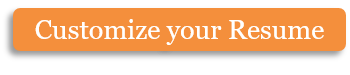 Redwood City, CA 94063 | (123)456-7899 | info@hloom.comWorking ExperienceLake View Restaurant — Seattle, WAJunior Cashier, June 2012 – January 2013ResponsibilitiesReceiving cash and making change for customersRecording customers’ cash related complaintsKeeping a record of daily food orders and cash collectedHandling banking activitiesPreparing and submitting a weekly sales report to senior cashierAccomplishmentsTailored an inventory control software program as end-term project at Royal College of Commerce (2012)Introduced different techniques to effectively handle cash in relatively short time at Lake View Restaurant (2012 – 2013)Related SkillsExcellent knowledge of point of sale (POS) touch screen registerVigilant in cash handlingUp-to-date knowledge of wholesale and retail prices of both food and non-food itemsAbility to maintain required safety and health standards of food itemsGood knowledge of stocking and rotating food and non-food retail itemsGood understanding of resolving cash issues related to customersAdequate knowledge of different types of credit cardsGood verbal and written skillsOther SkillsEffective communicatorTrilingual: English, Spanish, and FrenchPleasant personalityEducationRoyal College of Commerce — Seattle, WADiploma in Accounts – September 2010 – April 2012GPA: 3.55Copyright information - Please read© This Free Resume Template is the copyright of Hloom.com. You can download and modify this template for your own personal use to create a resume for yourself, or for someone else. You can (and should!) remove this copyright notice (click here to see how) before sending your resume to potential employers.You may not distribute or resell this template, or its derivatives, and you may not make it available on other websites without our prior permission. All sharing of this template must be done using a link to http://www.hloom.com/resumes/. For any questions relating to the use of this template please email us - info@hloom.com